Отчёт и анализ работы кафедры иностранных языков за 2021-22 учебный годВ 2021-2022 учебном году кафедра иностранных языков продолжила работу по направлению: «Обеспечение качественного обучения иностранному языку детей (в том числе и с ограниченными возможностями здоровья) и формирования у них определенных УУД и компетенции профессионально – личностного».Целью работы: «Формирование инновационного образовательного пространства, ориентированного на раскрытие творческого потенциала участников иноязычного процесса».Основными задачами кафедры стали: Повышать уровень подготовки учащихся, способствовать раскрытию и реализации потенциала личности обучающихся, согласно требованиям современного общества за счет внедрения в практику учителей кафедры инновационных программ и передовых технологий, ( в том числе дистанционных, как совокупность информационных образовательных технологий технологий).Овладение технологиями работы с интерактивным оборудованием и активизация его использования в учебном процессе.Способствовать созданию оптимальных условий для получения школьниками качественного образования при сохранении их здоровья через создание здоровье сберегающей, здоровье формирующей и здоровье развивающей образовательной среды при бучении ИЯ.Продолжить работу в рамках проекта региональной инновационной площадки по теме «Вариативность содержания и форм инклюзивного образовательного пространства, на основе персонифицированного сопровождения детей инвалидов».Создавать оптимальные условия для развития и поддержки детей с повышенной мотивацией к изучению ИЯ с целью обеспечения их личностной самореализации и профессионального самоопределения через индивидуализацию и дифференциацию образовательного процесса, организацию системной подготовки учащихся к ЕГЭ и ОГЭ по английскому языку.Создать пропедевтические условия, необходимые для поступательного профессионального роста педагогов кафедры как фактор повышения качества образовательных услуг в условиях применения профессиональных стандартов.Направление: Инновационная работаВ 2021-2022 учебном году с целью успешного включения детей с ОВЗ в социокультурную образовательную среду, педагоги кафедры (Коноваленко И.С., Самсонова Г.Ю., Сорокина Н.А., Тимофеева Е.Н.)  продолжали работать по программам ИППСО (индивидуальная программа персонифицированного сопровождения, обучающегося) в системе РИП. С целью наблюдения за развитием обучающегося в динамике, корректировки дальнейших направлений, видов и форм работы с каждым из них, с целью достижения хороших результатов по разным видам деятельности по предмету «Английский язык», была организована работа по индивидуально-образовательным маршрутам. На протяжении года педагогами проводились индивидуальные занятия и консультации, предлагались самостоятельные языковые задания, координировалось участие в предметных мероприятиях, конкурсах и олимпиадах. Всё это помогало педагогам создать плодотворную инклюзивную образовательную среду, увидеть динамику развития детей, оценить эффективность собственной деятельности. Учителя кафедры Коноваленко И.С., Самсонова Г.Ю., Сорокина Н.А. и Тимофеева Е.Н. продолжают проводить консультации для родителей по вопросам обучения и воспитания детей в рамках гранта федерального проекта «Поддержка семей, имеющих детей» - «Государственная поддержка некоммерческих организаций в целях оказания психолого-педагогической, методической и консультативной помощи гражданам, имеющих детей» и создания единой региональной консультационной службы «Гармония».Направление: Мониторинг педагогического роста учителяВ текущем учебном году учителями кафедры была продолжена практика оказания платных образовательных услуг для 1-х -3 классов по программам: «Веселый английский» и «Занимательный английский». Главной задачей этих курсов является мотивация учащихся на изучение английского языка через занимательные игровые виды деятельности, направленные в основном на изучение алфавита, транскрипционных знаков, и правил чтения, изучение основных лексико-грамматических понятий с акцентом на устную опережающую речь. Однозначно занятия помогают снять некоторые трудности при обучении иностранного языка (особенно во 2-х классах).На следующий учебный год кафедрой планируется организовать оказание платных образовательных услуг в 4х классах. Более углубленное изучение ИЯ способствует не только систематизации знаний в пределах изучаемой программы, но и преодолению языкового барьера. В учебных группах всех классов возникали одинаковые проблемы: частые пропуски уроков по болезни, в результате чего учителю приходилось организовывать многочисленные индивидуальные дополнительные уроки, что являлось сложно выполнимым в вопросах их организации.На протяжении 2021-2022 уч.года учителя кафедры иностранных языков являлись активными участниками проекта «Развитие профессиональной компетентности педагога/воспитателя в условиях внедрения профессионального стандарта».  Учителя кафедры прошли диагностику педагогических компетенций («Цифровые компетенции педагога», «Компетенции успешного современного учителя», «Компетенции учителя по формированию функциональной грамотности учеников», «Работа с трудным поведением») от платформы «Я учитель».Как и в прошлом году педагоги кафедры продолжили участвовать в процедуре самоаудита. Внутренний аудит профессиональных дефицитов провели сами педагоги кафедры. Проводилсь он в виде самоэкспертизы компетенций. Результаты самоэкспертизы сразу же оформлялись в виде самоанализа положительных результатов и  составления списка профессиональных дефицитов. Каждый педагог самостоятельно оценил и проанализировал свои профессиональные достижения за истекший период. Были выявлены профессиональные затруднения в организации работы по функциональной грамотности и знании концепции, образовательных стандартов по предмету, ФГОС. Для устранения этого дефицита  учителя прослушали вебинары «Обновленные ФГОС и функциональная грамотность: подходы к реализации», «ФГОС-2021: связь формирования функциональной грамотности с воспитанием школьника», «Функциональная языковая грамотность как уровень образованности современного школьника» и прошли курсы повышения квалификации «Формирование функциональной грамотности школьника в контексте обновленных ФГОС ООО». К сожалению, не все дефициты были устранены, поэтому каждым педагогом намечен план устранения конкретных профессиональных дефицитов. Каждый педагог включил в свои планы прохождение образовательных программ дополнительного профессионального образования для педагогических работников  на сайтах "Единый урок" и «Первое сентября». Многие из актуальных курсовых программ уже ими пройдены.
В течение года было проведено 8 заседаний кафедры, на которых решались следующие вопросы:«Нормативно-правовое и учебно-методическое обеспечение преподавания иностранного языка в 2021-2022 учебном году. Ознакомление с методическими Рекомендациями в области преподавания иностранного языка в 2021-2022 учебном году. Требования к преподаванию иностранных языков в условиях внедрения ФГОС. Требования к структуре РП и оформлению КТП по иностранному языку, ведению документации». «Мониторинг знаний, учащихся через стартовую диагностику, с учетом корректировки прошлогодних учебных планов». 
«Работа кафедры по подготовке учащихся к Всероссийской  олимпиаде, ВПР» . «Развитие речемыслительной деятельности учащихся на уроках иностранного языка посредством информационно-коммуникативных технологий. Развитие коммуникативной и межкультурной компетенций обучающихся посредством иностранного языка».«Формирование иноязычной речевой компетенции учащихся посредством культуротворческого аспекта внеурочной деятельности».«Анализ работы кафедры в I полугодии. Повышение мотивации к изучению английского языка путем формирования лингвострановедческой компетенции  учащихся через внеурочные мероприятия» .«Эффективность работы учителей МО по обеспечению качественного образования. Внедрение оптимальных условий для развития способностей одаренных детей».«Результаты деятельности педагогического коллектива кафедры иностранных языков по совершенствованию образовательного процесса. Отчет по темам самообразования».«Анализ работы кафедры в 2021-22 учебном году. Подведение итогов, перспективы и планы».Выступали на заседании кафедр:«Виды и формы контроля на уроках английского языка» -Самсонова Г.Ю.Семинар-практикум для педагогов ОУ «Дети с  ОВЗ» ( Из опыта работы по сопровождению детей с ограниченными возможностями здоровья в инклюзивном образовательном пространстве в ГБОУ «Созвездие») – учителя кафедры.«Формирование иноязычной коммуникативной компетенции у младших школьников на уроках английского языка». - Коноваленко И.С. «Нетрадиционные формы обучения английскому языку в школе».- Коноваленко И.С.«Инновационные методики преподавания английского языка в школе». - Сорокина Н.А. Дали мастер-классы на кафедре:«Использование тренажера – станция для выполнения устной части ВПР. (правила работы.)»-Тимофеева Е.Н.«Составление технологических карты по ФГОС». - Тимофеева Е.Н.«Организация обучения диалогической речи»-Самсонова Г.Ю.« Развитие творческих способностей одаренных детей на внеурочных мероприятиях по английскому языку». - Коноваленко И.С.«Непрерывное совершенствование уровня профессиональной компетенции педагога как средство обеспечения нового качества образования». -Коноваленко И.С.«Американский и британский английский: разница в произношении и лексическом восприятии». – Сорокина Н.А. На заседаниях кафедры рассматривались вопросы по изучению нормативных документов, теории и методики преподавания предметов; учителя обменивались опытом работы, проводили анализ посещенных уроков своих коллег. В работе кафедры просматривается системность. Протоколы заседаний кафедры по ссылке на сайте школы.
За прошлый учебный году чителя кафедры повысили свою квалификацию, пройдя курсы на сайтах «Единый урок» и «Первое сентября»:Самсонова Г.Ю.:«Коррекционная педагогика и особенности образования и воспитания детей с ОВЗ» (73 часа).Тимофеева Е.Н.:«Основы обеспечения информационной безопасности детей» (36 часов).«Коррекционная педагогика и особенности образования и воспитания детей с ОВЗ» (73 часов).Министерством просвещения РФ https://edu.gov.ru/press/3902/fgos-razrabotannye-minprosvescheniya-rossii-proshli-oficialnuyu-registraciyu утверждены обновленные федеральные государственные образовательные стандарты начального общего (от 31.05.2021  № 286 http://publication.pravo.gov.ru/Document/View/0001202107050028) и основного общего образования (от 31.05.2021 № 287 http://publication.pravo.gov.ru/Document/View/0001202107050027). В целях обеспечения эффективной реализации и введения обновленных ФГОС НОО и ООО в 2022-2023  учебном году, учителя кафедры в 2021-2022 учебном году прошли:

Курсы повышения квалификации: «Федеральный государственный образовательный стандарт  начального общего образования в соответствии с приказом Минпросвещения России № 286 от 31 мая 2021 года» (44 часов). Единый урок. – Тимофеева Е.Н.  «Федеральный государственный стандарт основного общего образования в соответствии с приказом Минпросвещения России № 287 от 31 мая 2021 года» (44 часа), Единый урок.- Самсонова Г.Ю.«Формирование функциональной грамотности школьника в контексте обновленных ФГОС ООО» (6 часов). Первое сентября.- Коноваленко И.С, Сорокина Н.А., Тимофеева Е.Н.Вебинары: «Разработка рабочих программ на электронном ресурсе «Конструктор рабочих программ» (4 часа), ГАУ ДПО «ВГАПО» – Сорокина Н.А., Тимофеева Е.Н.«Специфика преподавания предметной области по обновленным ФГОС НОО, ООО» (4 часа), ГАУ ДПО «ВГАПО»  – Сорокина Н.А., Тимофеева Е.Н.«Обновленные ФГОС и функциональная грамотность: подходы к реализации» (4 часа), ГАУ ДПО «ВГАПО»  – Тимофеева Е.Н. «Нормативно-правовые основы обновленных ФГОС: что изменилось?» (4 часа), ГАУ ДПО «ВГАПО»  – Коноваленко И.С., Самсонова Г.Ю., Сорокина Н.А., Тимофеева Е.Н. «ФГОС-2021: связь формирования функциональной грамотности с воспитанием школьника» (1 час ), Просвещение – Коноваленко И.С.,Сорокина Н.А. «ФГОС- 2021:новые требования к результатам обучения и средства их достижения в УМК» (1 час ), Просвещение – Коноваленко И.С., Сорокина Н.А. «Современный урок в условиях реализации ФГОС нового поколения» - Коноваленко И.С.«Реализация образования с ОВЗ в рамках ФГОС» - Коноваленко И.С.Все учителя кафедры иностранных языков зарегистрировались на сайте «Единое содержание общего образования» и написали рабочие программы (с личным номером) для 5х классов:
Коноваленко И.С. – Рабочая программа (ID 844723)
Самсонова Г.Ю. – Рабочая программа (ID 1248176)
Сорокина Н.А. -  Рабочая программа (ID 1247070)
Тимофеева Е.Н. - Рабочая программа (ID1298543)В рамках самообразования учителя кафедры иностранных языков в 2021-2022 учебном году участвовали:в международных олимпиадах:«Лексико-грамматическая олимпиада для учителей английского языка».«Основы теории обучения иностранным языкам».
в международном тестировании:«Методика преподавания английскому языку».«Специфика преподавания английского языка с учетом требования ФГОС».Онлайн-тестирование «Современные образовательные и информационные технологии в области преподавания английского языка».
во всероссийском тестировании:«Качество образования в условиях реализации ФГОС».
Преподаватели кафедры принимают активное участие в предметных вебинарах                         по     английскому языку.Направление: модернизация внутришкольной оценки качества образованияВ марте 2022 года с целью развития у обучающихся творческих способностей и логического мышления обучающиеся приняли участие в олимпиаде по лингвистике от Образовательный центр «Сириус».В апреле 2022 года ученики приняли участие:
 1.В международной олимпиаде по ангийскому языку:
                 1. «EnglishSkills» (Springseries). 1 место- Александрин Данила (4б), Дорофеев Савелий (4б) (учитель Тимофеева Е.Н.). «RealEnglish. HighSchool». 1 место – Вершков Кирилл (6 класс), Гордеев Кирилл (6 класс). 2 место – Демина Полина (6 класс), Кошелев Федор (6 класс), Миняйленко Анна (6 класс), Венскель Алиса (6 класс) (учитель Тимофеева Е.Н.)«SimpleEnglish». 1 место – Моисеенко Михаил (6 класс), Моисеенко Алиса (9 класс)(учитель Тимофеева Е.Н.)«AmazingEnglish». 1 место - Моисеенко Алиса (9 класс)(учитель Тимофеева Е.Н.)2.В региональном конкурсе мультимедийных презентаций «Английский без границ». Ученики Самсоновой Г.Ю. заняли 1 место – Ахмедова Элина (11 класс), 3 место – Каштанова Софья (9 класс), Банько Софья (11 класс).3. В олимпиаде по английскому языку для 5 классов на сайте Videouroki.net. Ученики Полипонов Артем, Смаглюк Виктория, Желябина Анастасия, Чернов Артем, Нидзий Екатерина и Бабаян Екатерина заняли 2 место (учитель Сорокиной Н.А.)С 20декабря по 25декабря 2021 года на нашей кафедре состоялась предметная неделя для учащихся школы с 4 – 11 классы. Учителями кафедры и их учениками была проведена общешкольная выставка «Рождественский декор». Ученики изготавливали Рождественские символы (веночки, открытки, поделки) с рождественскими /новогодними поздравлениями на английском языке. В рамках этой недели учителями кафедры были подготовлены и проведены открытые уроки:Урок-игра в 3а классе «Счастливого Рождества и Нового года».Урок-презентация в 11 классе «Традиции празднования Рождества в Англии».Урок – беседа в 10 классе «Любимый праздник – Рождество».Урок английской поэзии в 4-11 классах на тему «Рождество».Урок английской поэзии в 6А классе  «Рождественские посиделки».Урок-путешествие «Рождество в Великобритании» в 8а классе.Урок-игра «Вы любите Рождество?».Учителями кафедры постоянно ведется работа по ликвидации пробелов знаний учащихся, не только с детьми-инвалидами, но и также с длительно и часто болеющими детьми. С теми, кто желал повышать свои знания учителями проводились дополнительные и индивидуально – групповые занятия.В первом полугодии многие классы в связи с карантинными мерами переходили на дистанционную форму обучения и в помощь учителям кафедры стали образовательные онлайн-платформы «Сетевой город», Zoom,Skype, Российская электронная школа и др.,  педагоги проводили онлайн-уроки с помощью данных платформы. Многие учителя использовали в своей работе мессенджеры такие как Viberи WhatsApp.На протяжении всего учебного года учителями Коноваленко И.С., Самсоновой Г.Ю. и Тимофеевой Е.Н. велась работа по подготовке учащихся 9-х и 11-х классов к экзамену по выбору (английский язык). В течение учебного года проводились пробные экзамены в форме ГИА в 9 классах, в формате ЕГЭ в 11-х классах. При подготовке к ОГЭ и ЕГЭ (в том числе устной части по новым требованиям) предлагались задания для самостоятельной работы с использованием сайтов ФИПИ и Решу ОГЭ / ЕГЭ online, изучалась общая информации о ЕГЭ, разбирались демонстрационные материалы.В учебно – воспитательном процессе учителями кафедры особое внимание уделяется методикам развивающего обучения, усилению роли индивидуального подхода в активизации познавательной деятельности в урочное и внеурочное время, усилению роли самостоятельной научно – исследовательской и творческой работы учащихся, развитию навыков мыслительной деятельности, навыков самоконтроля и коррекции.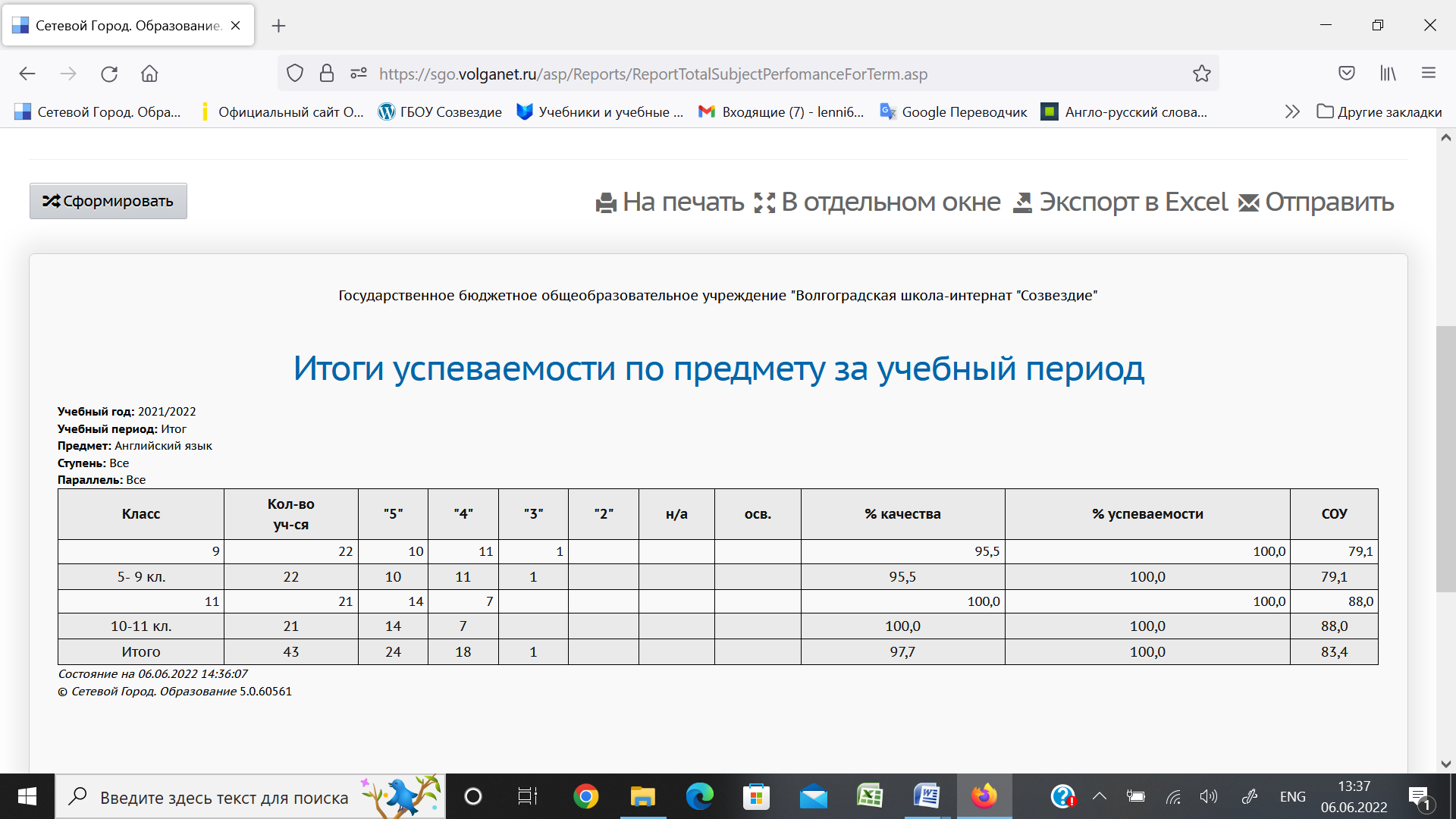 Общая оценка работы кафедры.В ходе анализа работы учителями кафедры ИЯ было решено, что учителя работают творчески, применяя в своей практике интересные и эффективные приемы, элементы современных информационно-коммуникативных, личностно-ориентированных, здоровье сберегающих технологий, учитывая возрастные особенности учащихся. Поставленные задачи в основном были выполнены, но вместе с тем было выявлено что в работе кафедры учителей ИЯ существуют некоторые проблемы: - система работы с мотивированными и слабоуспевающими детьми нуждается в усиленной проработке;- индивидуально-групповые занятия используются в основном для отработки и тренировки ранее полученных знаний и умении;-не все учителя готовы организовать работу с учениками, мотивированными на занятие исследовательской работой;- наблюдается недостаточный уровень положительной динамики трансляции опыта педагогов через публикации материалов на сайтах сети Интернет и в печатных изданиях;- присутствует низкий уровень участия преподавателей в конкурсах профессионального мастерства на местном (муниципальном/региональном) уровне, самообразование иногда носит формальный характер.